ΠΑΡΑΡΤΗΜΑ ΙΙI – Φύλλο Συμμόρφωσης  ΦΥΛΛΟ ΣΥΜΜΟΡΦΩΣΗΣ (Τεχνικής περιγραφής - Τεχνικών προδιαγραφών)Του συνοπτικού διαγωνισμού και κριτήριο αξιολόγησης την πλέον συμφέρουσα από οικονομική άποψη προσφορά βάσει τιμής για την προμήθεια «ΠΡΟΜΗΘΕΙΑ ΦΑΡΜΑΚΕΥΤΙΚΟΥ ΥΛΙΚΟΥ ΓΙΑ ΤΙΣ ΑΝΑΓΚΕΣ ΕΡΓΑΣΤΗΡΙΩΝ ΚΑΙ ΤΜΗΜΑΤΩΝ ΤΟΥ ΓΠΑ» σύμφωνα με την υπ΄αριθμ. 1135(ΔΤΥ)/12.12.2019 διακήρυξηΟνοματεπώνυμο/ υπογραφή/ σφραγίδα στις περιπτώσεις νομικών προσώπωνΟδηγίες συμπλήρωσης φύλλων συμμόρφωσης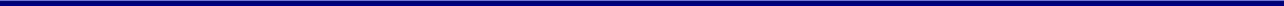 Η συμπλήρωση όλων των πεδίων των Φύλλων Συμμόρφωσης είναι υποχρεωτική επί ποινή αποκλεισμού. Επιτρέπεται η χρήση επιπλέον πεδίου για παρατηρήσεις/σχόλιαΣτην στήλη «ΑΠΑΝΤΗΣΗ» θα πρέπει να αναφέρεται με ΝΑΙ η ικανοποίηση της απαίτησης ύπαρξης του εκάστοτε τεχνικού χαρακτηριστικού.Κάθε απάντηση θα πρέπει να συνοδεύεται με την αντίστοιχη παραπομπή στην υποβληθείσα Τεχνική Προσφορά του υποψηφίου αναδόχου. Οι παραπομπές θα πρέπει να συμπληρώνονται στην τελευταία στήλη με τίτλο «ΠΑΡΑΠΟΜΠΗ ΤΕΚΜΗΡΙΩΣΗΣ». Το αντίστοιχο σημείο τεκμηρίωσης επάνω στην προσφορά (φυλλάδιο κλπ) θα πρέπει να είναι μαρκαρισμένο.Α/ΑΠΡΟΔΙΑΓΡΑΦΗΑΠΑΙ-ΤΗΣΗΑΠΑΝ-ΤΗΣΗΠΑΡΑΠΟΜΠΗ ΤΕΚΜΗΡΙΩΣΗΣ1προμήθεια 48 (σαράντα οκτώ) φορητών φαρμακείων περιλαμβάνοντας τα υλικά του Πίνακα 1 της Τεχνικής Περιγραφής του Παραρτήματος Ι για κάθε φαρμακείο.ΝΑΙ